
ГЛАВА КАМЫШЛОВСКОГО ГОРОДСКОГО ОКРУГА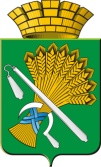 П О С Т А Н О В Л Е Н И Еот 18.12.2018 года   № 1120г. Камышлов Об утверждении Положения об администрации Камышловского городского округа В соответствии с Федеральным законом от 06 октября 2003 года № 131-ФЗ «Об общих принципах организации местного самоуправления в Российской Федерации» («Собрание законодательства Российской Федерации» 06.10.2003 года, № 40, ст.3822), руководствуясь Уставом Камышловского городского округа,ПОСТАНОВЛЯЮ:Утвердить Положение об администрации Камышловского городского округа (прилагается).Организационному отделу администрации Камышловского городского округа (Сенцова Е.В.) зарегистрировать новую редакцию Положения об администрации Камышловского городского округа в установленном действующим законодательством порядке.Постановление главы муниципального образования «город Камышлов» от 29.12.2005 года № 1473 считать утратившим силу.Настоящее постановление опубликовать в газете «Камышловские известия» и разместить на официальном сайте Камышловского городского округа. Контроль за исполнением настоящего постановления оставляю за собой.Глава Камышловского городского округа			       А.В. ПоловниковУТВЕРЖДЕНОпостановлением главыКамышловского городского округаот 18.12.2018 года  № 1120«Об утверждении Положения об администрации Камышловского городского округа»ПОЛОЖЕНИЕоб администрации Камышловского городского округа 1. Общие положенияАдминистрация Камышловского городского округа (далее-Администрация) - исполнительно-распорядительный орган муниципального образования, наделенный полномочиями по решению вопросов местного значения, предусмотренных Уставом Камышловского городского округа и полномочиями по осуществлению отдельных государственных полномочий, переданных органам местного самоуправления федеральными законами и законами Свердловской области.Администрация обладает правами юридического лица, является муниципальным казенным учреждением, образуемым для осуществления управленческих функций, и подлежит государственной регистрации в качестве юридического лица в соответствии с федеральным законом и Уставом Камышловского городского округа.Администрация в соответствии с Федеральным законом, устанавливающим общие принципы организации местного самоуправления в Российской Федерации и статьей 20 Устава Камышловского городского округа входит в структуру органов местного самоуправления городского округа.Полное наименование Администрации – администрация Камышловского городского округа. Сокращенного наименования в соответствии с Уставом Камышловского городского округа не имеется.Юридический и почтовый адрес Администрации: 624860, Свердловская область, город Камышлов, улица Свердлова,41.Администрация в своей деятельности руководствуется Конституцией Российской Федерации, законодательством Российской Федерации и Свердловской области, Уставом Камышловского городского округа, другими правовыми актами органов и должностных лиц местного самоуправления Камышловского городского округа (далее - городской округ) и настоящим Положением.Администрация в соответствии с федеральным законом, устанавливающим общие принципы организации местного самоуправления в Российской Федерации, и Уставом городского округа, имеет обособленное имущество на праве оперативного управления, самостоятельный баланс, печать с изображением герба городского округа, необходимые для осуществления своей деятельности печати, штампы и бланки со своим наименованием, имеет лицевые счета в органе Федерального казначейства и финансовом органе.Финансовое обеспечение деятельности Администрации осуществляется за счет средств бюджета городского округа на основании бюджетной сметы.Администрация действует от имени городского округа и своего имени своими действиями приобретает и осуществляет имущественные и неимущественные права и обязанности, выступает в суде, заключает договоры, муниципальные контракты и соглашения, издает муниципальные правовые акты в рамках компетенции Администрации, установленной Уставом городского округа и настоящим Положением.Руководство Администрацией осуществляет глава Камышловского городского округа (далее - Глава городского округа). Глава городского округа избирается в соответствии с законом Свердловской области и Уставом городского округа. Глава городского округа исполняет полномочия главы Администрации.Глава городского округа действует без доверенности от имени городского округа, представляет интересы городского округа и Администрации на территории Российской Федерации и за ее пределами.Глава городского округа представляет Администрацию в отношениях с органами государственной власти, органами местного самоуправления, физическими и юридическими лицами.Глава городского округа осуществляет полномочия, установленные федеральным законом, определяющим общие принципы организации местного самоуправления в Российской Федерации, иными федеральными законами, законами Свердловской области, Уставом Камышловского городского округа и нормативными правовыми актами Думы Камышловского городского округа.Глава городского округа подконтролен и подотчетен населению и Думе городского округа.В случае временного отсутствия главы городского округа его полномочия по его письменному распоряжению исполняет заместитель главы администрации городского округа, который в период временного отсутствия главы городского округа издает постановления по вопросам местного значения и вопросам, связанным с осуществлением отдельных государственных полномочий, переданных органам местного самоуправления федеральными законами и законами Свердловской области, а также распоряжения по вопросам организации работы администрации городского округа.В случае отсутствия письменного распоряжения главы городского округа его полномочия исполняет заместитель главы администрации городского округа, определенный Решением Думы городского округа, принятым большинством голосов депутатов Думы городского округа при тайном или открытом голосовании, который в период временного отсутствия главы городского округа издает постановления по вопросам местного значения и вопросам, связанным с осуществлением отдельных государственных полномочий, переданных органам местного самоуправления федеральными законами и законами Свердловской области, а также распоряжения по вопросам организации работы администрации городского округа.Глава 2. Полномочия и функции администрации1. В соответствии с Уставом городского округа к полномочиям Администрации по решению вопросов местного значения относятся:1) обеспечение составления и составление проекта бюджета городского округа (проекта бюджета городского округа и среднесрочного финансового плана), обеспечение исполнение бюджета городского округа и составление бюджетной отчетности;2) установление порядка разработки прогноза социально-экономического развития городского округа, формы и порядка разработки среднесрочного финансового плана городского округа;3) организация сбора статистических показателей, характеризующих состояние экономики и социальной сферы муниципального образования, и предоставление указанных данных органам государственной власти в порядке, установленном Правительством Российской Федерации;4) установление порядка принятия решений о разработке долгосрочных целевых программ, порядка формирования муниципальных заданий;5) утверждение долгосрочных целевых программ, подлежащих реализации за счет средств бюджета городского округа;6) разработка программ комплексного развития систем коммунальной инфраструктуры городского округа, программ комплексного развития транспортной инфраструктуры городского округа, программ комплексного развития социальной инфраструктуры городского округа, требования к которым устанавливаются Правительством Российской Федерации;7) установление тарифов на услуги, предоставляемые муниципальными предприятиями и учреждениями, и работы, выполняемые муниципальными предприятиями и учреждениями, если иное не предусмотрено федеральными законами;8) регулирование тарифов на подключение к системе коммунальной инфраструктуры, тарифов организаций коммунального комплекса на подключение, надбавок к тарифам на товары и услуги организаций коммунального комплекса;9) осуществление муниципального лесного контроля и надзора;10) организация в границах городского округа электро-, тепло-, газо- и водоснабжения населения, водоотведения, снабжения населения топливом в пределах полномочий, установленных законодательством Российской Федерации;11) организация теплоснабжения в соответствии с Федеральным законом "О теплоснабжении";12) подготовка проекта генерального плана городского округа, проекта правил землепользования и застройки территории городского округа, а также предложений о внесении в генеральный план городского округа, в правила землепользования и застройки территории городского округа изменений;13) реализация генерального плана городского округа;14) выдача разрешений на строительство (за исключением случаев, предусмотренных Градостроительным кодексом Российской Федерации, иными федеральными законами), разрешений на ввод объектов в эксплуатацию при осуществлении строительства, реконструкции объектов капитального строительства, расположенных на территории городского округа;15) ведение информационной системы обеспечения градостроительной деятельности, осуществляемой на территории городского округа;16) резервирование земельных участков в границах городского округа для муниципальных нужд при наличии документов территориального планирования, за исключением случаев, предусмотренных федеральными законами;17) перевод земель или земельных участков из одной категории в другую в соответствии с федеральными законами и законами Свердловской области;18) управление имуществом, находящимся в муниципальной собственности городского округа;19) ведение реестров имущества, находящегося в муниципальной собственности городского округа;20) осуществление учета материальных средств, переданных в пользование и (или) управление органам местного самоуправления городского округа для осуществления отдельных государственных полномочий Российской Федерации и Свердловской области;21) создание муниципальных предприятий и учреждений, осуществление финансового обеспечения деятельности муниципальных казенных учреждений и финансового обеспечения выполнения муниципального задания бюджетными и автономными муниципальными учреждениями, а также осуществление закупок товаров, работ, услуг для обеспечения муниципальных нужд;22) изъятие земельных участков в границах городского округа для муниципальных нужд при наличии документов территориального планирования, за исключением случаев, предусмотренных федеральными законами;23) осуществление муниципального земельного контроля в границах городского округа;24) организация предоставления общедоступного и бесплатного дошкольного, начального общего, основного общего, среднего общего образования по основным общеобразовательным программам в муниципальных образовательных организациях (за исключением полномочий по финансовому обеспечению реализации основных общеобразовательных программ в соответствии с федеральными государственными образовательными стандартами);25) организация предоставления дополнительного образования детей в муниципальных образовательных организациях (за исключением дополнительного образования детей, финансовое обеспечение которого осуществляется органами государственной власти Свердловской области);26) создание условий для осуществления присмотра и ухода за детьми, содержания детей в муниципальных образовательных организациях;27) учет детей, подлежащих обучению по образовательным программам дошкольного, начального общего, основного общего и среднего общего образования, закрепление муниципальных образовательных организаций за конкретными территориями городского округа;28) организация предоставления общедоступного и бесплатного дошкольного, начального общего, основного общего, среднего общего образования по основным общеобразовательным программам в муниципальных образовательных организациях (за исключением полномочий по финансовому обеспечению реализации основных общеобразовательных программ в соответствии с федеральными государственными образовательными стандартами), организация предоставления дополнительного образования детей в муниципальных образовательных организациях (за исключением дополнительного образования детей, финансовое обеспечение которого осуществляется органами государственной власти субъекта Российской Федерации), создание условий для осуществления присмотра и ухода за детьми, содержания детей в муниципальных образовательных организациях, а также осуществление в пределах своих полномочий мероприятий по обеспечению организации отдыха детей в каникулярное время, включая мероприятия по обеспечению безопасности их жизни и здоровья;29) создание условий для организации досуга и обеспечения жителей городского округа услугами организаций культуры;30) организация библиотечного обслуживания населения, комплектование и обеспечение сохранности библиотечных фондов библиотек городского округа;31) сохранение, использование и популяризация объектов культурного наследия (памятников истории и культуры), находящихся в собственности городского округа, охрана объектов культурного наследия (памятников истории и культуры) местного (муниципального) значения, определение порядка организации историко-культурного заповедника местного (муниципального) значения, расположенных на территории городского округа;32) обеспечение организации охраны общественного порядка на территории городского округа;33) обеспечение первичных мер пожарной безопасности в границах городского округа, деятельности муниципальной пожарной охраны;34) содержание и строительство автомобильных дорог общего пользования, мостов и иных транспортных инженерных сооружений, за исключением автомобильных дорог общего пользования, мостов и иных транспортных инженерных сооружений федерального и регионального значения;35) осуществление мероприятий по обеспечению безопасности дорожного движения на автомобильных дорогах местного значения, в том числе на объектах улично-дорожной сети, в границах городского округа при осуществлении дорожной деятельности, включая:- принятие решений о временных ограничении или прекращении движения транспортных средств на автомобильных дорогах местного значения в границах городского округа в целях обеспечения безопасности дорожного движения;- участие в осуществлении мероприятий по предупреждению детского дорожно-транспортного травматизма на территории городского округа;36) присвоение адресов объектам адресации, изменение, аннулирование адресов, присвоение наименований элементам улично-дорожной сети (за исключением автомобильных дорог федерального значения, автомобильных дорог регионального или межмуниципального значения), наименований элементам планировочной структуры в границах городского округа, изменение, аннулирование таких наименований, размещение информации в государственном адресном реестре;37) обеспечение проживающих в городском округе и нуждающихся в жилых помещениях малоимущих граждан жилыми помещениями, организация строительства и содержания муниципального жилищного фонда, создание условий для жилищного строительства, осуществление муниципального жилищного контроля, а также иных полномочий органов местного самоуправления в соответствии с жилищным законодательством;38) создание условий для оказания медицинской помощи населению на территории городского округа в соответствии с территориальной программой государственных гарантий бесплатного оказания гражданам медицинской помощи;39) создание условий для предоставления транспортных услуг населению и организации транспортного обслуживания населения;40) участие в предупреждении и ликвидации последствий чрезвычайных ситуаций;41) организация мероприятий по охране окружающей среды;42) создание условий для обеспечения жителей городского округа услугами связи, общественного питания, торговли и бытового обслуживания;43) обеспечение условий для развития на территории городского округа физической культуры, школьного спорта и массового спорта, организация проведения официальных физкультурно-оздоровительных и спортивных мероприятий городского округа;44) создание условий для массового отдыха жителей городского округа, и организация обустройства мест массового отдыха населения;45) формирование и содержание муниципального архива;46) организация ритуальных услуг и содержание мест захоронения;47) участие в организации деятельности по сбору (в том числе раздельному сбору), транспортированию, обработке, утилизации, обезвреживанию, захоронению твердых коммунальных отходов;48) организация благоустройства и озеленения территории городского округа, использования, охраны, защиты, воспроизводства городских лесов, лесов особо охраняемых природных территорий, расположенных в границах городского округа;49) осуществление международных и внешнеэкономических связей в соответствии с федеральными законами;50) организация и осуществление мероприятий по территориальной обороне и гражданской обороне, защите населения и территории городского округа от чрезвычайных ситуаций природного и техногенного характера, включая поддержку в состоянии постоянной готовности к использованию систем оповещения населения об опасности, объектов гражданской обороны, создание и содержание в целях гражданской обороны запасов материально-технических, продовольственных, медицинских и иных средств;51) создание, содержание и организация деятельности аварийно-спасательных служб и (или) аварийно-спасательных формирований на территории городского округа;52) создание, развитие и обеспечение охраны лечебно-оздоровительных местностей и курортов местного значения на территории городского округа, а также осуществление муниципального контроля в области использования и охраны особо охраняемых природных территорий местного значения;53) организация и осуществление мероприятий по мобилизационной подготовке муниципальных предприятий и учреждений, находящихся на территории городского округа;54) осуществление мероприятий по обеспечению безопасности людей на водных объектах, охране их жизни и здоровья;55) определение порядка ведения реестра расходных обязательств городского округа, а также ведение реестра расходных обязательств городского округа;56) регистрация уставов территориального общественного самоуправления в городском округе;57) организация освещения улиц и установки указателей с названиями улиц и номерами домов;58) осуществление полномочий муниципального заказчика при осуществлении закупок товаров, работ, услуг для обеспечения муниципальных нужд, связанных с решением вопросов местного значения, отнесенных к полномочиям администрации городского округа;59) создание условий для расширения рынка сельскохозяйственной продукции, сырья и продовольствия, содействие развитию малого и среднего предпринимательства;60) организация и осуществление мероприятий по работе с детьми и молодежью в городском округе;61) расчет субсидий на оплату жилого помещения и коммунальных услуг, и организация предоставления субсидий гражданам, имеющим право на их получение в соответствии с жилищным законодательством;62) создание условий для развития местного традиционного народного художественного творчества, участие в сохранении, возрождении и развитии народных художественных промыслов в городском округе;63) участие в профилактике терроризма и экстремизма, а также в минимизации и (или) ликвидации последствий проявлений терроризма и экстремизма в границах городского округа;64) осуществление в пределах, установленных водным законодательством Российской Федерации, полномочий собственника водных объектов, установление правил использования водных объектов общего пользования для личных и бытовых нужд и информирование населения об ограничениях использования таких водных объектов, включая обеспечение свободного доступа граждан к водным объектам общего пользования и их береговым полосам;65) утверждение схемы размещения рекламных конструкций, выдача разрешений на установку и эксплуатацию рекламных конструкций на территории городского округа, аннулирование таких разрешений, выдача предписаний о демонтаже самовольно установленных рекламных конструкций на территории городского округа, осуществляемые в соответствии с Федеральным законом «О рекламе»;66) создание условий для деятельности добровольных формирований населения по охране общественного порядка;67) организация профессионального образования и дополнительного профессионального образования Главы городского округа, муниципальных служащих и работников муниципальных учреждений, организация подготовки кадров для муниципальной службы в порядке, предусмотренном законодательством Российской Федерации об образовании и законодательством Российской Федерации о муниципальной службе;68) осуществление муниципальных заимствований, в том числе путем выпуска муниципальных ценных бумаг, в соответствии с Бюджетным кодексом Российской Федерации и настоящим Уставом;69) утверждение и реализация муниципальных программ в области энергосбережения и повышения энергетической эффективности, организация проведения энергетического обследования многоквартирных домов, помещения в которых составляют муниципальный жилищный фонд в границах муниципального образования, организация и проведение иных мероприятий, предусмотренных законодательством об энергосбережении и о повышении энергетической эффективности;70) разработка и утверждение схемы нестационарных торговых объектов;71) осуществление иных полномочий, установленных федеральным законом, устанавливающим общие принципы организации местного самоуправления в Российской Федерации, иными федеральными законами, законами Свердловской области, настоящим Уставом и нормативными правовыми актами Думы городского округа.12. К полномочиям администрации городского округа по осуществлению муниципального контроля относятся:1) организация и осуществление муниципального контроля на территории городского округа;2) разработка и принятие административных регламентов проведения проверок при осуществлении муниципального контроля;3) организация и проведение мониторинга эффективности муниципального контроля в соответствующих сферах деятельности, показатели и методика проведения которого утверждаются Правительством Российской Федерации;4) осуществление иных предусмотренных федеральными законами, законами и иными нормативными правовыми актами Свердловской области полномочий.Глава 3. Права и обязанности администрации1. При осуществлении своих полномочий Администрация имеет право:  1)  на создание музеев городского округа;2) на создание муниципальных образовательных организаций высшего образования;3) на участие в осуществлении деятельности по опеке и попечительству;4) на создание условий для осуществления деятельности, связанной с реализацией прав местных национально-культурных автономий на территории городского округа;5) на оказание содействия национально-культурному развитию народов Российской Федерации и реализации мероприятий в сфере межнациональных отношений на территории городского округа;6) на создание условий для развития туризма;7) на создание муниципальной пожарной охраны;8) на оказание поддержки общественным наблюдательным комиссиям, осуществляющим общественный контроль за обеспечением прав человека, и содействие лицам, находящимся в местах принудительного содержания;9) на оказание поддержки общественным объединениям инвалидов, а также созданным общероссийскими общественными объединениями инвалидов организациям в соответствии с Федеральным законом от 24 ноября 1995 года №181-ФЗ «О социальной защите инвалидов в Российской Федерации»;10) на осуществление мероприятий, предусмотренных Федеральным законом от 20.07.2012 года № 125-ФЗ «О донорстве крови и ее компонентов»;11) на создание условий для организации проведения независимой оценки качества условий оказания услуг организациями в порядке и на условиях, которые установлены федеральными законами, а также применение результатов независимой оценки качества условий оказания услуг организациями при оценке деятельности руководителей подведомственных организаций и осуществление контроля за принятием мер по устранению недостатков, выявленных по результатам независимой оценки качества условий оказания услуг организациями, в соответствии с федеральными законами;12) на предоставление гражданам жилых помещений муниципального жилищного фонда по договорам найма жилых помещений жилищного фонда социального использования в соответствии с жилищным законодательством;13) на осуществление мероприятий по отлову и содержанию безнадзорных животных, обитающих на территории городского округа;14) на осуществление мероприятий в сфере профилактики правонарушений, предусмотренных Федеральным законом от 23.06.2016 году № 182-ФЗ «Об основах системы профилактики правонарушений в Российской Федерации».2. Администрация обязана:1) осуществлять свою работу в соответствии с Конституций Российской Федерации, действующим федеральным и областным законодательством и нормативными правовыми актами органов местного самоуправления городского округа;2) принимать меры для повышения профессионального уровня работников Администрации;3) регулярно информировать жителей городского округа через средства массовой информации и официальный сайт Администрации о деятельности Администрации;4) представлять Думе Камышловского городского округа отчеты о своей деятельности;5) исполнять иные обязанности, предусмотренные законодательством Российской Федерации и Свердловской области, муниципальными правовыми актами городского округа.Глава 4. Структура администрации и организационные основы ее деятельности1. Администрация формируется Главой городского округа в соответствии с федеральными законами, законами Свердловской области, Уставом городского округа.Структура Администрации утверждается Думой городского округа по представлению Главы городского округа.Администрация городского округа формируется главой городского округа в соответствии со штатным расписанием в пределах средств, предусмотренных в местном бюджете для содержания администрации городского округа.2. В структуру администрации городского округа входят отраслевые (функциональные) и другие структурные подразделения администрации городского округа. Указанные органы наделяются правами юридического лица в соответствии с гражданским законодательством Российской Федерации, с особенностями, предусмотренными для органов местного самоуправления федеральным законом, устанавливающим общие принципы организации местного самоуправления в Российской Федерации.3. Вопросы внутренней организации деятельности Администрации регулируются Регламентом работы Администрации, правовыми актами Администрации, иными локальными актами.Правила внутреннего трудового распорядка Администрации устанавливаются и утверждаются распоряжением главы городского округа.4. Координацию деятельности и обеспечение исполнения полномочий и функций органами и иными структурными подразделениями Администрации осуществляют Глава городского округа, первый заместитель и заместители главы Администрации, в ведении которых находятся соответствующие подразделения (органы).5. Первый заместитель и заместители главы администрации подчиняются Главе городского округа и осуществляют свои полномочия на основании трудового договора, заключаемого с ними Главой городского округа, и должностной инструкции.6. Деятельность администрации строится на основе перспективного планирования на календарный год и на месяц в соответствии со стратегией социально-экономического развития Камышловского городского округа, прогнозом социально-экономического развития городского округа, программами развития городского округа, бюджетом городского округа и другими муниципальными правовыми актами органов местного самоуправления Камышловского городского округа. 7. В целях обсуждения и подготовки решений по вопросам местного значения городского округа в качестве совещательных органов при Администрации могут создаваться постоянно (временно) действующие коллегиальные и общественные органы (коллегии, советы, комитеты, комиссии и другие) по различным направлениям деятельности Администрации. Решения о создании таких органов, полномочиях и сроках, сроке их полномочий, численности и персональном составе принимаются Главой городского округа.8. Рассмотрение обращений граждан, а также личный прием граждан осуществляются Главой городского округа и должностными лицами Администрации, определенными Уставом городского округа, в соответствии с действующим законодательством, Регламентом работы Администрации.9. Деятельность функциональных (отраслевых) органов Администрации как юридических лиц прекращается на основании соответствующего решения Думы городского округа по представлению Главы городского округа путем реорганизации или ликвидации в соответствии с порядком, установленным действующим федеральным законодательством и нормативным правовым актом Администрации.Глава 5. Правовые акты администрации1. Глава городского округа, возглавляя Администрацию, издает постановления Администрации по вопросам местного значения и вопросам, связанным с осуществлением отдельных государственных полномочий, переданных органам местного самоуправления федеральными законами и законами субъектов Российской Федерации, а также распоряжения Администрации по вопросам организации работы Администрации.2. Правовые акты, указанные в пункте 1 главы 5 настоящего Положения, входят в систему муниципальных правовых актов городского округа.3. Правовые акты Администрации должны соответствовать Конституции Российской Федерации, федеральным конституционным законам, федеральным законам, Уставу и законам Свердловской области, Уставу городского округа, иным муниципальным правовым актам городского округа.  4. Порядок подготовки и внесения проектов правовых актов, перечень и форма прилагаемых к ним документов устанавливаются нормативным правовым актом Администрации.5. Порядок официального опубликования, обнародования и вступления в силу муниципальных правовых актов устанавливается Уставом городского округа.6. Отмена и приостановление действия правовых актов Администрации осуществляются в порядке, установленном Федеральным законом об общих принципах организации местного самоуправления.7. Требования к содержанию и оформлению правовых актов Администрации устанавливаются Инструкцией по делопроизводству в Администрации, утверждаемой распоряжением Администрации.Глава 6. Муниципальная служба в администрации1. Работники Администрации, замещающие должности муниципальной службы, являются муниципальными служащими.Должности работников, осуществляющих техническое обеспечение деятельности Администрации, рабочих отдельных профессий (водителей) и младшего обслуживающего персонала, занятых обслуживанием Администрации, не относятся к должностям муниципальной службы.2. На муниципальных служащих Администрации распространяется действие трудового законодательства с особенностями, предусмотренными законодательством о муниципальной службе.3. Поступление на муниципальную службу в Администрацию, замещение вакантной должности муниципальной службы в Администрации осуществляются в порядке назначения на должность или на конкурсной основе в соответствии с федеральным законодательством с учетом особенностей, предусмотренных законодательством о муниципальной службе.4. Назначение граждан на должности муниципальной службы в Администрации осуществляется: 1) по результатам конкурса на замещение вакантной должности муниципальной службы;2) без конкурса по основаниям, предусмотренным действующими муниципальными нормативными правовыми актами.5. Условия и порядок прохождения муниципальной службы в Администрации определяется законодательством о муниципальной службе, Уставом городского округа и иными муниципальными правовыми актами городского округа.6. Муниципальные служащие Администрации исполняют должностные обязанности в соответствии с должностными инструкциями, утверждаемыми Главой городского округа. Порядок разработки и утверждения должностных инструкций муниципальных служащих Администрации утверждается муниципальным правовым актом.7. Оплата труда муниципальных служащих и иных работников Администрации осуществляется в соответствии с муниципальными нормативными правовыми актами. 8. Прекращение муниципальной службы в Администрации и расторжение трудового договора с муниципальным служащим осуществляется в соответствии с основаниями, установленными федеральным законодательством о труде, а также Федеральным законом о муниципальной службе.Глава 7. Имущество, учет и отчетность администрации1. За Администрацией в порядке, установленном действующим законодательством закрепляется на праве оперативного управления движимое и недвижимое имущество, являющееся муниципальной собственностью городского округа. 2. Администрация осуществляет управление имуществом, находящимся в муниципальной собственности Камышловского городского округа.3. Администрация как получатель бюджетных средств ведет бюджетный и бухгалтерский учет самостоятельно.4. Администрация формирует бюджетную отчетность главного распорядителя и получателя бюджетных средств, главного администратора доходов бюджета.5. Администрация осуществляет бухгалтерский учет, финансовую и статистическую отчетность в соответствии с действующим законодательством Российской Федерации.6. Администрация как главный распорядитель бюджетных средств осуществляет внутренний финансовый контроль направленный на:1) соблюдение установленных в соответствии с бюджетным законодательством Российской Федерации, иными нормативными правовыми актами, регулирующими бюджетные правоотношения, внутренних стандартов и процедур составления и исполнения бюджета по расходам, включая расходы на закупку товаров, работ, услуг для обеспечения государственных (муниципальных) нужд, составления бюджетной отчетности и ведения бюджетного учета этим главным распорядителем бюджетных средств и подведомственными ему распорядителями и получателями бюджетных средств;2) подготовку и организацию мер по повышению экономности и результативности использования бюджетных средств.7. Администрация как главный администратор (администратор) доходов бюджета осуществляет внутренний финансовый контроль, направленный на соблюдение установленных в соответствии с бюджетным законодательством Российской Федерации, иными нормативными правовыми актами, регулирующими бюджетные правоотношения, внутренних стандартов и процедур составления и исполнения бюджета по доходам, составления бюджетной отчетности и ведения бюджетного учета этим главным администратором доходов бюджета и подведомственными администраторами доходов бюджета.Глава 8. Ответственность администрации1. Администрация, являясь юридическим лицом, отвечает по своим обязательствам находящимися в ее распоряжении денежными средствами.2. Администрация в соответствии с действующим законодательством несет ответственность за неисполнение или ненадлежащее исполнение возложенных на нее полномочий по решению вопросов местного значения и осуществление отдельных государственных полномочий, переданных в установленном порядке федеральными законами и законами Свердловской области.3. Администрация обязана осуществлять возложенные на нее полномочия в строгом соответствии с законодательством Российской Федерации, Свердловской области, Уставом городского округа, иными муниципальными правовыми актами городского округа.Глава 9. Заключительные положения1. В настоящее Положение могут быть внесены изменения и дополнения в связи с изменением действующего законодательства.2. Изменения и дополнения в настоящее Положение утверждаются решением Думы Камышловского городского округа.